Broj: 57/15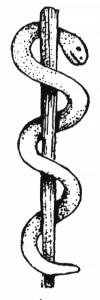 Mostar, 14.04.2015 godinaSVIM ZDRAVSTVENIM USTANOVAMA HNK/ŽPredmet: POZIV ZA STRUČNO PREDAVANJEFarmaceutska kompanija ROCHE d.o.o. – ROCHE Ltd organizuje/organizira stručno predavanje na temu:                   „ Prevencija,dijagnostika i tretman melanoma“Predavanje će se održati 21.04.2015 godine u prostorijama Hotela Mepas Mall ( Princess sala )  u Mostaru sa početkom u 14:30 sati.Predavači i teme predavanja: Doc.dr. Dubravka Šimić : „Osnove prepoznavanja i prevencije kod melanoma“,Doc.dr.sc. Davorin Kozomara : „Kirurško/hirurško liječenje kod melanoma“ ,Mr.sc.med. Inga Marijanović : „Vemurafenib kao monoterapija kod metastatskog melanoma sa BRAFV600E pozitivnim mutacijskim statusom“Predavanje je organizovano/organizirano  u saradnji/suradnji  sa Liječničkom/Ljekarskom Komorom HNŽ/K, a bodovanje je izvršeno prema Pravilniku o stručnom usavršavanju Komore . Svi učesnici će dobiti odgovarajuće certifikate.Molimo vas da dopis dostavite svim odjelima u vašoj ustanovi.                               Za:      Predsjednika Liječničke/Ljekarske Komore HNŽ/K                                                     Prim.dr.sci.med. Braco Hajdarević                                                                        Sekretar/tajnik Komore                                                            ____________________                                                                         Tanja Klarić ,dipl.iur. Tel/fax:+387(0)36 319 853   e mail : Predsjednik: prim. dr.sci.med. Braco Hajdarević, mob :  061 142 838 Podpredsjednik : prim.dr. Darko Knežević , mob : 063 311 399Račun kod Raiffeisen Bank d.d. BiH, filijala Mostar  1610200045190070IDB: 4227528550001; Sudski broj : Tt-O-945/06; 2 – 294